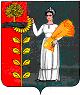 ПОСТАНОВЛЕНИЕАдминистрации сельского поселения Пушкинский сельсовет Добринского муниципального района Липецкой области Российской Федерации 23.10.2017	г.		с. Пушкино				№ 110Об организации Сельскохозяйственной ярмарки «Торговые ряды» на территории сельского поселения Пушкинский сельсовет Добринского муниципального района Липецкой области Российской ФедерацииВ соответствии с Федеральным законом от 28 декабря 2009 года                       N 381-ФЗ "Об основах государственного регулирования торговой деятельности в Российской Федерации"  администрация сельского поселения Пушкинский сельсоветПОСТАНОВЛЯЕТ:Организовать сельскохозяйственную ярмарку «Торговые ряды» по адресу: с.Пушкино, ул.Мира, близь дома №35а, Добринского района, Липецкой области. Утвердить план мероприятий по организации ярмарки.(приложение №1). Утвердить схему размещения торговых  мест на муниципальной ярмарке (приложение №2).Разместить информацию о начале проведения сельскохозяйственной ярмарки «Торговые ряды» на официальном сайте администрации сельского поселения Пушкинский сельсовет.Контроль за исполнением оставляю за собой.Глава администрациисельского поселения Пушкинский сельсовет					Н.Г. ДемиховаПриложение 1 к постановлению администрации сельского поселения Пушкинский сельсовет №110 от 23.10.2017План мероприятийпо организации ярмарки и продажи товаров(выполнения работ, оказания услуг) на нейАдминистрация сельского поселения Пушкинский сельсовет Добринского муниципального района Липецкой области российской Федерации«Торговые ряды», сельскохозяйственная, муниципальная, с.Пушкино, ул.Мира(наименование организатора ярмарки, наименование, вид, тип, место и дата проведения ярмарки)	Приложение №2 Утверждена                                                               постановлением администрации                                                           сельского поселения Пушкинский сельсовет                                                                Добринского муниципального района                                                                    от 23 октября 2017 года  № 110СХЕМАразмещения торговых мест на сельскохозяйственной ярмарке «Торговые ряды»                                                                                 Торговые ряды                                                                                                                                                                                                                                                                                                                                                                        Ул.МираN п/пНаименование мероприятияОтветственные лицаСрок исполнения1.Определение режима работы ярмаркиН.Г. ДемиховаЕжедневно с 8-00 до 13-00час.2.Опубликование в средствах массовой информации и размещение на своем сайте в информационно-телекоммуникационной сети "Интернет" информации о проведении ярмаркиТ.В. Щукинапостоянно3.Проведение работ по благоустройству площадки ярмарки и прилегающей территории, обеспечение удобного подъезда автотранспорта, не создающего помех для прохода пешеходов, оборудование площадки ярмарки в соответствии с требованиями пожарной безопасностиН.Г. Демиховапостоянно4.Организация охраны, подключения используемого на ярмарке торгово-технологического оборудования к электрическим сетям, уборки территории ярмарки, установки и обслуживания туалетов, вывоза мусора и отходовН.Г. Демиховапостоянно5.Оформление вывесок и тематического и (или) праздничного оформления ярмаркиО.А. Линьковапостоянно6.Оборудование и установка информационного стендаН.Г. Демиховапостоянно7.Размещение участников ярмарки на площадке в соответствии со схемой размещения торговых местН.Г. Демиховапостоянно8.Обеспечение участников ярмарки стандартным торгово-технологическим оборудованием, его монтаж перед началом торговли и демонтаж после ее окончанияН.Г. Демиховапостоянно9.Определение ответственного за проведение ярмарки лица, которое должно находиться на площадке ярмарки в течение всего времени ее работыТ.В. Щукинапостоянно10.Информационная поддержка проведения ярмаркиО.А. Линьковапостоянно11.Определение необходимости установления платы за предоставление оборудованных мест для продажи товаров (выполнения работ, оказания услуг) на ярмарке, а также за оказание услуг, связанных с обеспечением торговли на ярмарке, ее размера, а также лица, ответственного за прием денежных средств и ведение учета участников ярмарки (в случае, если плата установлена)Т.В. ЩукинаНе взимается